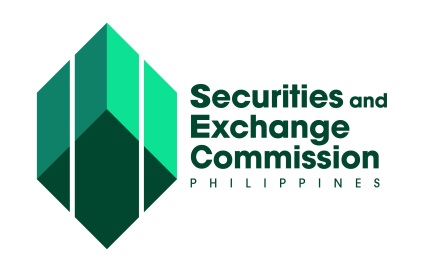 SEC FORM MFD-AFApplication for Payment of Annual FeesMutual Fund DistributorFor the Year __________The above-named applicant hereby makes it application for payment of annual fees and hereby certifies that the information contained is true, correct, current, accurate and complete. Applicants are required to update all information in SEC Form MFD by submitting amendments whenever the information on file becomes inaccurate for any reason within seven (7) days of any change to the information being filed.Reviewed by:____________________________________________		           ____________________________________________________________Printed Name and Signature/TIN of		            Printed Name/Signature/TIN of Company PresidentAssociated Person/Compliance Officer						           ____________________________________________________________									        DateSubscribed and sworn to before me this ______________ day of ____________________20____ exhibited to me his/her valid identity card: ____________________________________________ issued at ______________________________________________ on ______________________________________.Notary PublicDoc. No._______.		Page No._______.Book No.______.Series of 20____.…………………………………………………………………………………………………………………………………………………………...………………………………..At least two (2) sets with cover sheet;Endorsement letter  (SEC FORM NELET-AF);Copy of previous license or Confirmation of Payment (COP); andPayment of fee:  refer to existing SEC Schedule of Fees and Charges.   Name of Applicant:                                                                     Certificate of Registration No.                                                                                                                TIN:Applicant’s Principal Office Address:                                    Tel. No.:                                                                                                           Fax No.:                                                                                                           Email address:                                                  Name of Certified  Investment Solicitor/s:                          Certificate of Registration # of CIS:Contact Person:                                                                             Designation:Name of Investment Company Adviser:                                Address:Name of Fund(s) Managed Distributed:No. of Branch Office/s offering services as                           Location of Branch Office/s:Mutual fund distributor: Other services offered by the applicant. Please check  applicable box/es: Broker-Dealer in Securities                                                  Others(Please specify) Broker –Dealer in Propriety Shares                               